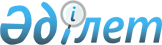 Спорттың басым түрлерінің өңірлік тізбесін бекіту туралыҚарағанды облысының әкімдігінің 2019 жылғы 30 желтоқсандағы № 76/01 қаулысы. Қарағанды облысының Әділет департаментінде 2019 жылғы 31 желтоқсанда № 5643 болып тіркелді.
      Қазақстан Республикасының 2001 жылғы 23 қаңтардағы "Қазақстан Республикасындағы жергілікті мемлекеттік басқару және өзін-өзі басқару туралы", 2014 жылғы 3 шілдедегі "Дене шынықтыру және спорт туралы" заңдарына, Қазақстан Республикасы Мәдениет және спорт министрінің "Қазақстан Республикасында спорт түрлерін саралау қағидаларын бекіту туралы" 2017 жылғы 26 шілдедегі № 216 бұйрығына (нормативтік құқықтық актілерді мемлекеттік тіркеу Тізілімінде №15509 болып тіркелген) сәйкес Қарағанды облысының әкімдігі ҚАУЛЫ ЕТЕДІ:
      1. Спорттың басым түрлерінің өңірлік тізбесі осы қаулының қосымшасына сәйкес бекітілсін.
      2. "Қарағанды облысының дене шынықтыру және спорт басқармасы" мемлекеттік мекемесі осы қаулыдан туындайтын мәселелерге қажетті шараларды қабылдасын.
      3. Осы қаулының орындалуын бақылауды облыс әкімінің жетекшілік ететін орынбасарына жүктелсін.
      4. Осы қаулы алғашқы ресми жарияланған күннен кейін он күнтізбелік күн өткен соң қолданысқа енгізіледі.
      "КЕЛІСІЛДІ"
      Қазақстан Республикасының
      Мәдениет және спорт министрілігі Қарағанды облысының спорттың басым түрлерінің өңірлік тізбесі
      Ескерту. Қосымша жаңа редакцияда - Қарағанды облысының әкімдігінің 30.11.2023 № 87/01 (алғашқы ресми жарияланған күнінен кейін күнтізбелік он күн өткен соң қолданысқа енгізіледі) қаулысымен.
      Аббревиатуралардың түсіндірмесі:
      ИТФ (I.T.F.) - Интернейшнал таеквондо Федерейшн (Іnternational. Taekwondo. Federation.)
      MMA - Миксд Мартиал Артс (Mixed Martial Arts);
      WT - Уолд таеквондо (World Taekwondo);
      UWW - Юнайтед Уолд Врестлинг (United World Wrestling);
      WKF - Уолд каратэ Федерейшн (World Karate Federation);
      AIGA - Аматэур Интернейшнал Греплинг Ассосейшн (Amateur Іnternational Grappling Association);
      GTF - Глобал таеквондо Федерейшн (Global Taekwondo Federation).
      KWF - Киокушин Уолд Федерейшн (Kyokushin World Federation);
      WTF - Уолд таеквондо Федерейшн (World Taekwondo Federation).
					© 2012. Қазақстан Республикасы Әділет министрлігінің «Қазақстан Республикасының Заңнама және құқықтық ақпарат институты» ШЖҚ РМК
				
Ж. Қасымбек
Қарағанды облысы әкімдігінің
2021 жылғы 30 желтоқсандағы
№ 76/01
қаулысына қосымша
Топтардың атауы
№
Олимпиадалық емес спорт түрлерінің атауы
Жазғы олимпиадалық спорт түрлерінің атауы
Қысқы олимпиадалық спорт түрлерінің атауы
Паралимпиадалық спорт түрлерінің атауы
Ұлттық спорт түрлерінің атауы
"А" тобы
1
Пауэрлифтинг
Жеңіл атлетика
Конькимен жүгіру спорты
Бочча 
Қазақ күресі
"А" тобы
2
Таэквондо ИТФ (I.T.F.)
Байдарка мен каноэде есу
Биатлон 
Волейболды отырып ойнау 
Жекпе-жек
"А" тобы
3
Спорттық бағдарлау
Жүзу
Голбол 
Тоғызқұмалақ
"А" тобы
4
Nomad MMA 
Дзюдо
Пара дзюдо 
"А" тобы
5
Кикбоксинг
Бокс
Пара жеңіл атлетика 
"А" тобы
6
Гір спорты
Үстел теннисі
Пара үстел теннисі
"А" тобы
7
Кеме модельдеу спорты
Әртістік жүзу (Үйлесімді жүзу)
Пара пауэрлифтинг 
"А" тобы
8
Президенттік көпсайыс (Полиатлон)
Академиялық есу
Пара жүзу 
"А" тобы
9
Сурдо таеквондо WТ
Қазіргі бессайыс
Пара оқ ату
"А" тобы
10
Дойбы (Паралимпиадалық емес)
Еркін күрес
"А" тобы
11
Арбадағы би
Ауыр атлетика
"А" тобы
12
Шахмат (Паралимпиадалық емес)
Грек-рим күресі
"А" тобы
13
Армрестлинг (Паралимпиадалық емес)
"А" тобы
14
Тоғызқұмалақ (Паралимпиадалық емес)
"В" тобы
1
Жауынгерлік жекпе-жектің аралас түрлері (ММА)
Футбол
Конькимен мәнерлеп сырғанау 
Асық ату
"В" тобы
2
Спорттық самбо
Баскетбол
Шайбалы хоккей
Дәстүрлі садақ ату
"В" тобы
3
Қоян-қолтық ұрыс
Спорттық гимнастика
Шорт-трек
Бәйге
"В" тобы
4
Сурдо жүзу
Қол добы
Аударыспақ
"В" тобы
5
Ашихара-каратэ
Теннис
Көкпар
"В" тобы
6
Кекушинкай каратэ
Классикалық волейбол
"В" тобы
7
Шахмат
Спорттық құзға өрмелеу
"В" тобы
8
Киокушинкай-кан каратэ
Батуттық гимнастика
"В" тобы
9
Спорттық акробатика
Велотрек
"В" тобы
10
Дойбы 
Таеквандо WTF
"В" тобы
11
Джиу-джитсу
Суға секіру
"В" тобы
12
Грэпплинг UWW 
Бадминтон 
"В" тобы
13
Спорттық туризм 
Әйелдер күресі 
"В" тобы
14
Шинкиокушинкай каратэ
Көркем гимнастика
"В" тобы
15
Авиация спорты (Парашюттік спорт)
Велосипед спорты (тас жол) 
"В" тобы
16
Автомотоспорт (ұлттық дәрежедегі картинг)
Нысана көздеу
"В" тобы
17
Бодибилдинг 
Су добы 
"В" тобы
18
Кураш
Семсерлесу
"В" тобы
19
Сурдо жеңіл атлетика
Садақ ату
"В" тобы
20
Авиация спорты (авиамоделдік спорт)
"В" тобы
21
Футзал 
"В" тобы
22
Панкратион 
"В" тобы
23
Каратэ (WКF)
"В" тобы
24
Би спорты (спорттық би)
"В" тобы
25
Қол күресі 
"В" тобы
26
Белбеу күрес
"В" тобы
27
Тәжірибелік ату
"В" тобы
28
Пенчак силат
"В" тобы
29
Сурдо футзал
"В" тобы
30
Каратэ-до шотокан
"В" тобы
31
Сурдо шахмат
"В" тобы
32
Сурдо футбол
"В" тобы
33
Грэпплинг (AIGA нұсқасы)
"С" тобы
1
Альпинизм
Ат спорты
Шаңғы жарыстары
Жамбы ату
"С" тобы
2
Жауынгерлік самбо
Ашық суда жүзу
Тенге ілу
"С" тобы
3
Черлидинг
Триатлон
"С" тобы
4
Таеквон-до GTF
Маунтинбайк 
"С" тобы
5
Бильярд
Желкенді қайық спорты
"С" тобы
6
Ушу 
"С" тобы
7
Пилондағы спорт
"С" тобы
8
Барлық стилдегі каратэ 
"С" тобы
9
Комбат дзю-дзютцу
"С" тобы
10
Каратэ-до кекушинкай (КWF)
"С" тобы
11
Автомотоспорт (мотоцикл кросы)
"С" тобы
12
Фунакоши каратэ
"С" тобы
13
Эстетикалық топтық гимнастика